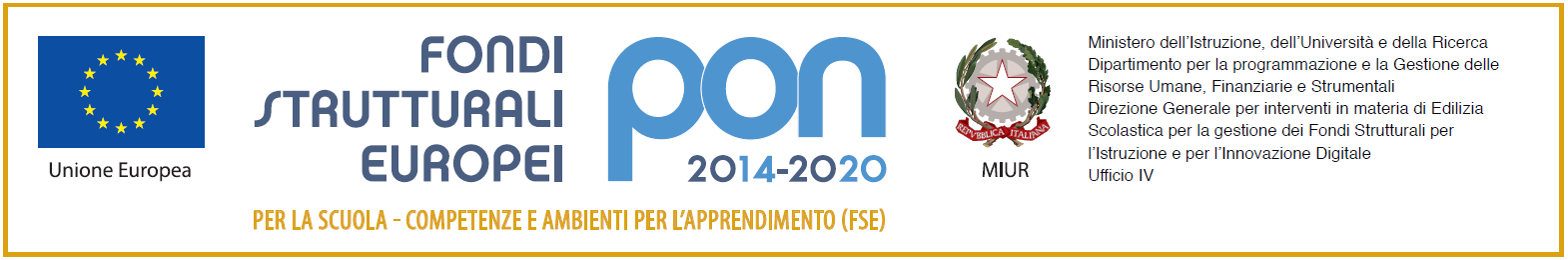 Allegato 1								             al Dirigente Scolasticodel Liceo Statale “Mons.B. Mangino”Pagani (Sa)Domanda di partecipazione alla selezione bando per DOCENTI ESPERTI   - TUTOR-  VALUTATORE per il progetto PON/FSE 10.2.2A-FDRPOC-CA-2022-73 -  “Learning by doing together” -  CUP:I44C22001100001Il/la sottoscritto/a_________________________________________nato/a a ___________________ il ____________________codice fiscale |__|__|__|__|__|__|__|__|__|__|__|__|__|__|__|__|residente a ___________________________via___________________________________________recapito cell. _______________________ indirizzo email ___________________________________CHIEDEdi partecipare alla selezione per l’attribuzione dell’incarico di _____________ per i moduli indicati:iA  tal fine, consapevole della responsabilità penale e della decadenza da eventuali benefici acquisiti nel caso di dichiarazioni mendaci, dichiara sotto la propria responsabilità quanto segue:essere in possesso della cittadinanza italiana o di uno degli Stati membri dell’Unione europea;godere dei diritti civili e politici;non aver riportato condanne penali e non essere destinatario di provvedimenti che riguardano l’applicazione di misure di prevenzione, di decisioni civili e di provvedimenti amministrativi iscritti nel casellario giudiziale;essere a conoscenza di non essere sottoposto a procedimenti penali;essere in possesso dei requisiti essenziali previsti del presente avviso;aver preso visione dell’Avviso e di approvarne senza riserva ogni contenuto;di essere consapevole che può anche non ricevere alcun incarico/contratto;di possedere titoli e competenze specifiche più adeguate a trattare i percorsi formativi scelti.Dichiarazione di insussistenza di incompatibilità	di non trovarsi in nessuna della condizioni di incompatibilità previste dalle Disposizioni e Istruzioni per l’attuazione delle iniziative cofinanziate dai Fondi Strutturali europei 2014/2020, in particolare di:di non essere collegato, né come socio né come titolare, alla ditta che ha partecipato e vinto la gara di appalto.di non essere parente o affine entro il quarto grado del legale rappresentante dell'Istituto e di altro personale che ha preso parte alla predisposizione del bando di reclutamento, alla comparazione dei curricula degli astanti e alla stesura delle graduatorie dei candidati.Come previsto dall’Avviso, allega:copia di un documento di identità valido;Curriculum Vitae in formato europeo con indicati i riferimenti dei titoli valutati di cui all’allegatoGriglia  di autovalutazione (Allegato 2)N.B.: La domanda priva degli allegati e non firmati non verrà presa in considerazioneDichiara, inoltre:di conoscere e saper usare la piattaforma on line “Gestione Programmazione Unitaria - GPUPartecipare, su esplicito invito del Dirigente, alle riunioni di organizzazione del lavoro per fornire e/o ricevere informazioni utili ad ottimizzare lo svolgimento delle attività;Concorrere alla definizione della programmazione didattica delle attività ed alla definizione dei test di valutazione della stessa;Concorrere alla scelta del materiale didattico o predisporre apposite dispense di supporto all’attività didattica;Concorrere, nella misura prevista dagli appositi regolamenti, alla registrazione delle informazioni riguardanti le attività svolte in aula e la valutazione delle stesse sulla piattaforma ministeriale per la gestione dei progetti;Svolgere le attività didattiche nei Plessi dell’Istituto;Redigere e consegnare, a fine attività, su apposito modello, la relazione sul lavoro svolto.Data ___________________                                                             firma ___________________________TITOLO MODULOIndicare con una X il/i modulo/i prescelto/iIn caso di più moduli prescelti, indicare con un numero (1,2,3,...) l’ordine di preferenza1Lingua madre: La situazione è ... grammatica2Matematica: Mathematics is everywhere3Fisica per la matematica4Laboratorio di Chimica5Laboratorio di Scienze6Logica-mente	7Lingua straniera: Laboratorio di inglese8Lingua straniera: Laboratorio di francese9Lingua straniera: Laboratorio di spagnolo10Laboratorio di coding e robotica11Let's debate	12Laboratorio di impresa 13Laboratorio di teatro14Imparare in comunità15Social network